Дидактическая игра как способ автоматизация звуков у дошкольников с речевыми нарушениямиАвтоматизация поставленных звуков в речи - очень сложный коррекционный процесс. Учитывая, что внимание у детей неустойчивое, обучающие и закрепляющие упражнения лучше организовывать в игровой форме, так как игра является ведущим видом деятельности у дошкольников.В своей работе я использую игровые упражнения и задания, которые направлены на формирование у ребенка навыка самоконтроля за поставленными звуками. Эти упражнения можно выполнять не только в условиях группы, дома, но и на прогулке. Параллельно, при автоматизации звуков развиваются психические процессы, тесно связанные с речью: память, внимание, мышление, воображение, все виды восприятия.Правила, которые обязательно нужно соблюдать на занятиях по автоматизации звуков:Занятия должны быть систематическими, так как у ребёнка навык формируется в результате постоянного повторения;Продолжительность занятия может составлять от 10 до 20 минут; не надо ждать, когда ребенок устанет, а лучше закончить игру раньше, это поможет поддержать его интерес;Ребёнку необходимо поощрение, даже за незначительный успех, каждый нуждается в поддержке, особенно если испытывает какие-то трудности; избегайте негативных слов во время занятия;Инструкция должна быть простой и понятной для ребёнка; обязательно начинайте с простых заданий, усложняя постепенно. Не торопитесь, дайте время! Все индивидуально, и не один опытный учитель-логопед не скажет точно, сколько времени понадобится ребёнку на коррекцию звука.Введение поставленных звуков в самостоятельную речь ребёнка происходит с постепенным усложнением:- проговаривание звука изолированно;- введение звука в слоги;- введение звука в слова;- введение звука в словосочетания;- введение звука во фразы (предложения);- введение звука в текст;- введение звука в самостоятельную речь.Если у ребёнка нарушенный звук поставлен, то сначала отрабатываем его изолированное произношение. Мне нравится лабиринты Л.А. Комаровой, которые ещё  называют «Звуковые дорожки»: «Помоги комарику долететь до своего домика – з-з-з-з», «Паровозик едет до вокзала – ч-ч-ч-ч», «Почистим дорожку – щ-щ-щ-щ», «Не разбуди Катю – ц-ц-ц-ц», «Холодный ветерок, помоги снежинкам долететь до Снегурочки – с-с-с», «Змейка – ш-ш-ш», «Помоги пароходу добраться до пристани – л-л-л», «Спортивный свисток, помоги Боре добраться до стадиона – рь-рь-рь» и т. д. Основной целью лабиринтов Л.А. Комаровой является длительное произношение звука на одном выдохе, т.е. развитие речевого дыхания, а ещё зрительного восприятия и мелкой моторики.Когда звук уже отработан и правильно звучит у ребёнка изолированно, то можно переходить к автоматизации произношения в слогах. Введение поставленного звука в слог и слоговые сочетания — очень важный момент в автоматизации звука. Последовательная смена слоговых рядов развивает переключаемость артикуляционного аппарата и способствует выработке правильных артикуляционных укладов.Первые этапы автоматизации самые сложные, но если вы их преодолеете, то дальше будет легче. А дальше пойдёт отработка поставленного звука с усложнением: в словах, в словосочетаниях, в предложениях и в связной, самостоятельной речи.КнопочкиРебёнок проговаривает слог (слово) с автоматизируемым звуком, нажимая пальчиком на «кнопочку» (нарисованный кружок, квадрат, рыбка, цветок и т.д. Я использую поп-ит). Сколько кнопочек – столько повторов.Песочные часыРебёнок проговаривает речевой материал на закрепляемый звук, пока «течёт» песочек в часах (1 или 3 минуты).Весёлые звоночкиРебёнок проговаривает речевой материал, отрабатывая заданный звук. Взрослый оценивает правильное произношение звоном колокольчика.Шарик Су–ДжокВо время произнесения слогов (слов, предложений) ребёнок катает колючий шарик Су-Джок по одной ладони, затем по другой, перекатывает между ладошками (или передаёт из руки в руку).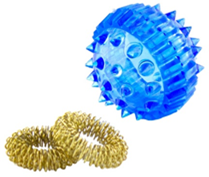 Волшебная верёвочкаРебёнок наматывает верёвочку (ленточку, шнурок) на пальчик проговаривая речевой материал.Раз – шажок, два – шажок…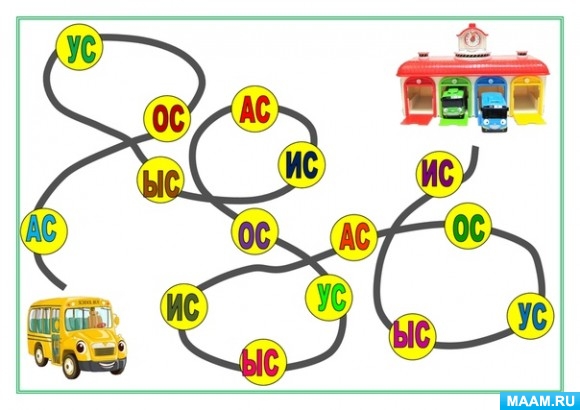 Ребёнок указательным и средним пальцами шагает по нарисованным кружочкам, цветочкам, листочкам, проговаривая отрывисто нужный звук, (слог). Или пальчики шагают по отверстиям, по выложенным дорожкам из мелких камушков, ракушек и т.п.ЛабиринтПо нарисованному лабиринту (дорожке) ребёнок проводит пальчиком, проговаривая слоги, слова, фразы, чистоговорки.Поднимись на горкуПоднимаемся на горку вверх – громко, чётко произносим слог, спускаемся вниз – тихо, шёпотом, чётко артикулируя звуки.ЗаборчикРебенок рисует вертикально палочки или выкладывает счётные палочки с одновременным произнесением слогов, слов, можно еще соблюдать очерёдность по цвету. (Например: две синие, три жёлтые).ДорожкаРебенок рисует или выкладывает поочерёдно горизонтально счётные палочки с одновременным произнесением слогов, слов.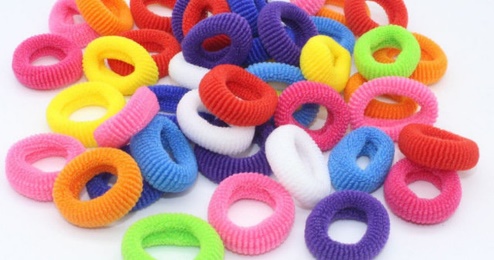 Разноцветные резиночкиМатериал: резиночки для волос.Ребёнок надевает резиночку на пальчик, повторяя слог, слово.СчётыРебёнок «считает» на счётах слоги или слова, проговаривая речевое задание.Магнитные стекляшкиК магниту ребёнок прикрепляет стекляшку на каждую произнесённую речевую единицу.Пальчики здороваютсяРебёнок поочередно соединяет пальчики обеих рук, мизинец соединяет с большим, безымянный с большим, средний с большим и указательный с большим, произнося при этом нужный звук, слог или слово. Затем начинает с больших пальцев и произносит другой слог, звук, или слово, то есть поочередно прикасаться большим пальцем к указательному, среднему, безымянному, мизинцу.Ромашка Сгибание и разгибание пальчиков по одному с одновременным произнесением закрепляемого речевого материала.Переложи бусинкиРебенок перекладывает бусинки в определённую ёмкость, отрабатывая заданный речевой материал.Собери разноцветные бусыРебёнок нанизывает бусинки на шнурок (нить), проговаривая слоги, слова или чистоговорки.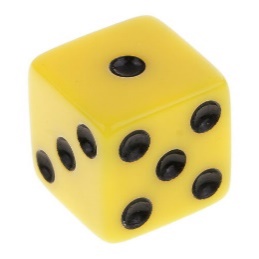 КубикПроизнести слово столько раз или придумать слова с определенным звуком какое число выпало на кубике.ПесенкаРаспевание песенок (слоги) на любую детскую мелодию. ХлопушкиРебёнок держит перед собой руки ладонями вверх, взрослый прикасается, то к одной ладони, то к другой, произнося закрепляемый звук, слог, слово, … Ребёнок повторяет сказанное, прикасаясь так же к ладоням взрослого. В процессе игры у вас появятся импровизированные движения.Слово – шагДелать шаг, называя любой слог или слово с нужным звуком. При этом ставится задача: дойти до конца ковра или до противоположной стены, перешагивая через какое-то препятствие. (Задания зависят от вашей фантазии). Правило игры: в случае неправильного повторения вернуться на шаг назад.Назови ласковоИгра упражняет ребёнка в образовании существительных с уменьшительно-ласкательным значением. Например, для автоматизации звука С: сумка – сумочка. Можно играть с мячом, взрослый говорит слово «сумка» и бросает мяч ребёнку, тот бросает его обратно, образовывая новое слово «сумочка».Сосчитай-ка!Упражнение в согласовании существительных с числительными. Например, для автоматизации звука ш: одна шапка, две шапки, три шапки, четыре шапки, пять шапок. При этом можно загибать пальцы.Очень эффективно в период автоматизации звука во фразе использовать элементы драматизации. «Скажи слова голосом медведя (мышки, лисички, зайчика).При автоматизации звука в тексте заучиваем наизусть короткие потешки и чистоговорки, пересказываем сюжет известной сказки («Теремок», «Колобок», «Репка», «Курочка Ряба», «Заюшкина избушка»). Использование на занятиях мелких игрушек вызывает положительные эмоции у детей, снимает нервное напряжение, побуждает их говорить правильно. Ребёнок, увлекаясь игрой, не замечает, что его учат. А это значит, что процесс автоматизации протекает быстрее, преодоление нарушений проходит легче .Итак, коррекция звука, от его постановки до использования в самостоятельной речи — это выработка нового сложного навыка. И как любой навык, он требует терпения, усилий, времени и определённой системы в занятиях. Результат занятий во многом зависит от того, насколько удастся превратить скучную работу над звуком в увлекательную игру.